4K/5K Preschool Supply List1 labeled pencil box (standard size)4 pencils 24 count Crayola crayons10 count Crayola washable magic markers4 glue sticks3 solid color folders with prongs(red, yellow, and green)1 blue plastic folder w/pockets –with prongs(this will be their take-home folder)1 pair Fiskar scissors1 Crayola watercolor paint set1 inch Binder with clear pocket in front1 set of plastic page protectors with reinforced holes for 3 ring bindersFull size backpack (to hold lunchboxes, coats & folders)4 pack Play Dough5K only-4 Pack Dry Erase Markers1’s, 2’s, & 3’s Supply List4 containers of Huggies baby wipes1 plastic folder w/ pockets – with prongs(this will be their take-home folder)24 count Crayola crayons1 inch Binder with clear pocket in front1 set of plastic page protectors with reinforced holes for 3 ring bindersFull size backpack (to hold lunchboxes, coats, and folders)4 regular glue sticks3K only –  Crayola watercolor paint set4 pack Play Dough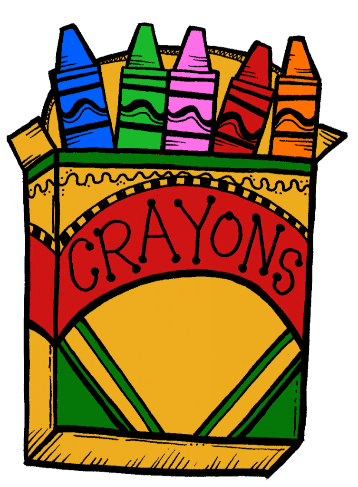 